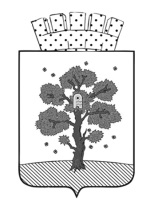 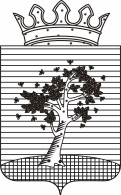 АДМИНИСТРАЦИЯОСИНСКОГО ГОРОДСКОГО ОКРУГАП О С Т А Н О В Л Е Н И Е31.03.2021                                                                                                                 №334Об утверждении отчета о ходереализации и оценке эффективностимуниципальной программы«Развитие системы образованияОсинского городского округа»за 2020 годНа основании статьи 7 Федерального закона от 6 октября 2003г. № 131-ФЗ «Об общих принципах организации местного самоуправления в Российской Федерации», Устава Осинского городского округа, постановления администрации Осинского муниципального района от 31 октября 2019г. № 992 «Об утверждении Порядка разработки, реализации и оценки эффективности муниципальных программ Осинского городского округа», решения Экспертного совета                            по разработке и финансированию ведомственных целевых программ, муниципальных программ и инвестиционных проектов от 30 марта 2021г. №3ПОСТАНОВЛЯЮ:1. Утвердить прилагаемый отчет о ходе реализации и оценке эффективности муниципальной программы «Развитие системы образования Осинского городского округа», утвержденной постановлением администрации Осинского муниципального района от 29 января 2020г. № 69, за 2020 год.2. Опубликовать настоящее постановление в установленном порядке                           и разместить на официальном сайте Осинского  городского округа.3. Контроль за исполнением настоящего постановления возложить                         на заместителя главы городского округа – главы администрации Осинского городского округа по социальной политике, начальника управления образования и социального развития администрации Осинского городского округа                         Садилова А.Ю.Глава городского округа – глава администрации Осинскогогородского округа                                                                                     А.В.ГригорьевУТВЕРЖДЕНпостановлениемадминистрации Осинского городского округаот 31.03.2021 №334ГОДОВОЙ ОТЧЕТо ходе реализации и оценке эффективности муниципальной программы«Развитие системы образования Осинского городского округа»за 2020 годПрограмма эффективна.Руководитель муниципальной программы __________________             А.Ю. Садилов                                                                                                     (подпись)                                  (ФИО)Ответственный исполнительмуниципальной программы                          __________________             О.И.Ажгихина                                                                                                    (подпись)                                         (ФИО)ПОЯСНИТЕЛЬНАЯ ЗАПИСКАк отчету по реализации муниципальной программы«Развитие системы образования Осинского городского округа»за 2020 годМуниципальная программа «Развитие системы образования Осинского городского округа» утверждена постановлением администрации Осинского муниципального района от 29.01.2020 г №69.В муниципальную программу в течение отчетного года 3 раза вносились изменения. Муниципальная  программа «Развитие системы образования Осинского  городского округа» на 2020 - 2024 годы состоит из 3 подпрограмм.Отчет о ходе реализации муниципальной программы подготовлен                             в соответствии с Порядком разработки, реализации и оценки эффективности муниципальных программ Осинского муниципального района, утвержденным постановлением администрации Осинского муниципального района от 31 октября 2019 г. №992.На 01.01.2021 года в Осинском городском округе работает 12 муниципальных учреждений образования (3 детских сада, 7 школ (3                                 со структурными подразделениями «детский сад») и 2 учреждения дополнительного образования (ЦДТ и ОМЦ), а так же ИП Толстикова О.Г. Центр развития и досуга «Непоседы».1 подпрограмма «Общее образование и кадровая политика»Цель подпрограммы: создание в системе образования возможностей, обеспечивающих удовлетворение потребности населения в качественных услугах. Задача 1: создать условия для осуществления воспитательной                             и образовательной деятельности для детей дошкольного возраста.Из 7 мероприятий было выполнено 7, что составило 100%.Уровень достижения показателей результативности исполнения мероприятий составил 0,905.Уровень финансирования задачи составил 0,905.п. 1.1., 1.2., 1.3. Количество детей, получающих услугу дошкольного образования, составляет 1877 человек, согласно статистическому отчету 85-К (раздел 3). В разрезе города и села количество детей по данному отчету отследить невозможно. Требуется корректировка источника получения информации в п. 1.2. и 1.3. Но по данным ДОУ, в детских садах города получают услугу 1649 человек, на селе 228 человек. п. 1.4. Количество родителей, получающих компенсацию части родительской платы за 2020 год составляет 1299 человек, согласно представленному отчету об использовании единой субвенции по состоянию на 01 января 2021 года (строка 18). Требуется корректировка источника получения информации, из отчета 85-К данную информацию невозможно получить. Снижение показателя по количеству родителей, получающих компенсацию части родительской платы с 1950 до 1299 человек, связано со снижением численности воспитанников в детских садах в период пандемии в 2020 году. Снижение объема финансирования по мероприятию 1.4. с 3 658,500 на 2 078,52029 связано                         со снижением численности воспитанников в детских садах в период пандемии                         в 2020 году.п. 1.5. Количество детей, получающих услугу дошкольного образования                   в частных дошкольных организациях, согласно представленному отчету                              об использовании единой субвенции по состоянию на 01 января 2021 года (строка 10) составляет 12 человек (среднегодовая численность). Требуется корректировка источника получения информации, из отчета 85-К данную информацию невозможно получить. Снижение объема финансирования на получение дошкольного образования в частных дошкольных образовательных              организациях, осуществляющих образовательную деятельность по имеющим государственную аккредитацию по основным общеобразовательным программам с 1 038,500 на 797,43729 связано с фактическим посещением детьми частного детского сада. В период самоизоляции детский сад не работал.п. 1.6. Количество малоимущих семей, получающих продуктовые наборы, согласно сведениям о формировании и выдаче продуктовых наборов детям дошкольного возраста из малоимущих семей составляет 627 человек. Требуется корректировка источника получения информации. п. 1.7. Количество ДОУ, оснащенных оборудованием за 2020 год, составляет 2 учреждения (ДС «Лира», ДС «Сказка»). Снижение показателя                      по количеству ДОУ, оснащенных оборудованием с 3 до 2 единиц, связано с тем, что плановый показатель завышен. В 2021 году тоже 2 ДОУ будут оснащены оборудованием с Министерства образования и науки Пермского края.Задача 2: сформировать образовательную сеть, обеспечивающую равный доступ населения к качественным услугам начального общего, основного общего, среднего общего образования.Из 7 мероприятий было выполнено 7, что составило 100%.п. 2.1. (2.1.1.,2.1.2.,2.1.3.) Количество детей, получающих услугу                           по программам основного общего образования (Крыловская и Горская школы) составляет 321 человек. Количество детей, получающих услугу по программам среднего общего образования, городские школы (ОСОШ№1 со всеми филиалами, СОШ№2, СОШ№3, СОШ№4) составляет 3015 человек. Количество детей, получающих услугу по программам основного общего образования                                для обучающихся с ограниченными возможностям здоровья (коррекционная школа) составляет 276 человек. Данные взяты из статистических отчётов ОО-1                    и внесены в статистические сведения о системе общего образования. Требуется корректировка источника получения информации, для получения общей информации о количестве детей, получающих услугу.Снижение объема финансирования п.2.1. и соответственно в п. 2.1.1.,                     п. 2.1.2., п. 2.1.3., с 190 062,537 на 189 901,34096 связано с тем, что уменьшилась среднесписочная численность учащихся на 2 половину года (на начало 2020 года численность учащихся составляла 3 629 человек, а на 31 декабря 2020 года среднесписочная численность учащихся составила 3612 человек), по годовому статистическому отчету ОО - 1.п. 2.2. Доля детей, получающих компенсацию от количества нуждающихся составляет 100%. Из расчета 5 заявителей, 5 получателей данной услуги. Требуется корректировка источника получения информации.п. 2.3. Доля классных руководителей, получающих вознаграждение                         за классное руководство от общего количества классных руководителей, составляет 100%. Согласно полученной информации из Отдела финансового контроля и отчетности количество классных руководителей в Осинского городском округе, в образовательных организациях составляет 203 человека.                    Все классные руководители (203 человека) получили вознаграждение за классное руководство. Требуется корректировка источника получения информации. Более точные цифры должны быть получены из финансовых отчетов. п. 2.4. Количество детей, получающих компенсацию за проезд к месту учебы составляет 69,4 человека (среднегодовое число). Снижен показатель количества детей, получающих компенсации за проезд к месту учёбы с 82 до 69,4 (среднегодовая численность) в связи с тем, что в апреле и мае 2020 гг. обучение осуществлялось в дистанционном формате. Согласно полученной информации                     из Отдела финансового контроля и отчетности. Требуется корректировка источника получения информации.Снижение объема финансирования п. 2.4. с 443,439 на 384,930 в связи с тем, что в период пандемии было организовано дистанционное обучение, обучающиеся не нуждались в подвозе с 27.03.2020 по 31.05.2020 года.п. 2.5. Доля детей, охваченных организованным отдыхом от количества заявившихся составляет 100%. В 2020 году отдых был организован в виде занятости малыми группами, ввелся мониторинг предоставления данной услуги. На данную форму занятости заявилось 2089 человек (обучающихся). Все эти дети были заняты в малых группах, что составляет 100%. Требуется корректировка источника получения информации. Снижение объема финансирования п. 2.5. с 1 889,870 на 380,0 связано с тем, что отдых детей в каникулярное время был организован в другом формате, в виде занятости детей в малых группах. Все 100% детей, планируемых охватить отдыхом, были охвачены занятостью, но для этого не потребовалось финансовое обеспечение.2.6. Доля обучающихся, охваченных подвозом от общего количества обучающихся, нуждающихся в подвозе, составляет 100%. На начало года было 243 обучающихся, нуждающихся в подвозе, все 243 обеспечены данной услугой. Получены данные из отдела финансового контроля и отчетности. Приложение. Требуется корректировка источника получения информации. Доля детей, охваченных подвозом, составляет 100%, но объем финансирования был уменьшен с 2 647,26508 на 2 638,26508 в связи                                   с фактической необходимостью затрат. В период пандемии было организовано дистанционное обучение, обучающиеся не нуждались в подвозе с 27.03.2020                         по 31.05.2020 года.2.7. Количество человек, получивших премию, награжденных знаком отличия Пермского края «Гордость Пермского края» составляет 13 человек. Данные о получателях находятся в Приложении. Требуется корректировка источника получения информации.Уровень достижения показателей результативности исполнения мероприятий составил 0,983.Уровень финансирования задачи составил 0,862.Задача 3: развивать вариативные формы получения образования, внедрять механизмы выравнивания шансов детей из семей, находящихся                    в трудной жизненной ситуации, на получение качественного образования.Из 4 мероприятий было выполнено 4, что составило 100%.Уровень достижения показателей результативности исполнения мероприятий составил 1,000.Уровень финансирования задачи составил 0,910.п. 3.1. 100% детей из малоимущих семей была предоставлена социальная поддержка, но уровень финансирования был уменьшен с 8 182,18552 на 7 246,41667 в связи с тем, что с 1 сентября данная категория уч-ся (начальные классы) обеспечены питанием за счет федеральных средств. Социальную поддержку получили 600 детей из малоимущих семей, согласно отчету                   об использовании единой субвенции за 2020 год, что составляет 100%                                от заявившихся 600 человек. Требуется корректировка источника получения информации.п. 3.2. 100% детей из многодетных малоимущих семей была предоставлена социальная поддержка, но уровень финансирования был уменьшен с 6 125,58207 на 5 678,50708 в связи с тем, что с 1 сентября данная категория уч-ся (начальные классы) обеспечены питанием за счет федеральных средств. Социальную поддержку получили 323 ребенка из многодетных малоимущих семей, согласно отчету об использовании единой субвенции за 2020 год, что составляет 100%                    от заявившихся 323 человека. Требуется корректировка источника получения информации.п. 3.3. 100% детей с ОВЗ были охвачены бесплатным двухразовым питанием, но уровень финансирования был уменьшен с 2 191,74695 на 1 810,68345 в связи с тем, что с 1 сентября данная категория уч-ся (начальные классы) обеспечены питанием за счет федеральных средств. По данным статистических отчетов 303 ребенка ОВЗ в Осинском городском округе, без учета коррекционной школы, все эти дети обеспечены бесплатным двухразовым питанием, что составляет 100%. Требуется корректировка источника получения информации.п. 3.4. Детей, на начальном общем образовании на начало 2020-2021 учебного было числилось 1503 человека, все эти обучающиеся были обеспечены бесплатным горячим питанием, за счет краевого и федерального бюджета. Требуется корректировка источника получения информации.Задача 4: создание условий для привлечения в систему образования педагогических работников.Из 10 мероприятий было выполнено 10, что составило 100%.Уровень достижения показателей результативности исполнения мероприятий составил 0,960.п. 4.1. Количество педагогических работников, которым представлены социальные гарантии и льготы в 2020 году повысилось с 209 до 241 человека,                        в связи с занижением планируемого показателя. Число 241 человек, подтверждается данными из отчета об использовании единой субвенции за 2020 год. Требуется корректировка источника получения информации. Уменьшен объем финансирования с 11 166,800 на 10 185,38154. Плановые показатели были завышены.п. 4.2. Количество педагогических работников, которым представлены социальные гарантии и льготы, по оплате жилого помещения и коммунальных услуг в 2020 году снизилось с 181 до 169 человек, в связи с уменьшением количества педагогических работников, получающих данные льготы. Подтверждающий документ - отчет из отдела финансового контроля                                 и отчетности. Требуется корректировка источника получения информации. Уменьшен объем финансирования с 2 142,500 на 2 010,51454. Плановые показатели изначально были завышены.п. 4.4. Количество профессиональных конкурсов, мероприятий с педагогами  - 4. Подтверждающий документ это отчет МБОУ «ОМЦ» за 2020 год. Мероприятия и конкурсы проводимые в 2020 году – Августовский педагогический совет, Димитриевские чтения, муниципальный конкурс «Учитель года – 2020», межшкольный конкурс «Учитель года». Требуется корректировка источника получения информации. п. 4.5. Традиционное мероприятие для молодых специалистов округа                      на базе Горской школы у памятника учителю (1 октября 2020 года) – является вхождением молодых педагогов в профессию (клятва, мастер – классы, обучающие семинары и др.). В ходе мероприятия было 10 участников, молодых специалистов. Требуется корректировка источника получения информации.п. 4.8. Объем финансирования на подвоз педагогов на мероприятия краевого и муниципального уровней (профессиональные конкурсы, олимпиады и др.) был снижен с 120,380 на 60,580. В период пандемии ряд мероприятий были отменены и организованы в дистанционном формате. Но ряд конкурсов был проведен и 39 педагогов, согласно справке отдела образования были обеспечены подвозом, что составляет 100%. Требуется корректировка источника получения информации.п. 4.9. Требуется корректировка источника получения информации.п. 4.10. Объем финансирования на здоровьесбережение работников сферы образования был снижен с 2 821,912 на 1 930,832 в связи с фактической потребностью, но все работники (957 человек) образовательных учреждений прошли медицинские осмотры, что составляет 100%. Требуется корректировка источника получения информации.п.4.11. В 2020 году было проведено одно мероприятие по пошиву жилетов для организации и проведения Школьного фестиваля работников образования, что подтверждается договором об оказании услуг. Требуется корректировка источника получения информации.п. 4.12. Объем финансирования на публикации в СМИ, на сайте отдела образования и воспитания детей был снижен с 50,0 на 45,0 в связи с фактической потребностью. В СМИ были опубликованы 21 публикация.п. 4.13. В 2020 году в образовательных организациях округа было организовано дистанционное обучение в школах и дежурные группы в детских садах, в связи с этим были единовременные выплаты работникам. Всего было задействовано 108 воспитателей и 304 учителя, всего 412 человек. Все были обеспечены единовременными выплатами, что составило 100%.Уровень финансирования задачи составил 0,889.Целевые показатели подпрограммы «Общее образование и кадровая политика» выполнены полностью. Требуется корректировка источников получения информации. Фактическое освоение финансирования составило 0,889. Степень достижения целей и задач подпрограммы составляет 0,980. Оценка эффективности подпрограммы составила 1,102 что является критерием эффективного уровня реализации подпрограммы.2 подпрограмма «Дополнительное образование и воспитание детей»Цель: модернизация и устойчивое развитие сферы дополнительного образования детей.Мероприятия по подпрограмме проведены в полном объеме, часть                             в дистанционном формате из-за пандемии.Система поддержки одаренных детей предоставляет большие возможности для раскрытия детских способностей.  Процент охвата детей дополнительным образованием составляет 76%. Каждый второй школьник (61%) благодаря подпрограмме участвует в олимпиадах, конкурсах, соревнованиях различного уровня и каждый четвертый из участников (20%) становится призером                             или победителем.Задача 1: обеспечение доступности и качества услуг дополнительного образования детей независимо от места жительства, социально-экономического статуса, состояния здоровья.Из 2 мероприятий было выполнено 2, что составило 100%.п. 1.1. Охват обучающихся дополнительными общеобразовательными программами, чел.-час планировался муниципальным задание 585856, по итогам 2020 года ЦДТ исполнили данный объем, что составляет 100%. Требуется корректировка источника получения информации.п. 1.2. Доля детей, прошедших отбор на мероприятия краевого уровня, охваченных транспортным подвозом составляет – 100%, так как, в течение 2020 года по итогам конкурсов было выявлено 11 призеров и победителей, которые приняли участие в краевом этапе конкурсов:Региональный этапы (4 олимпиады) – 4 человекаПервенство Пермского края по судомодельному спорту Пермь – 3 человекаКраевой Конкурс юных инспекторов движения «Безопасное колесо – 2020» - 4 человека. Все дети, были обеспечены подвозом. Требуется корректировка источника получения информации.Уровень достижения показателей результативности исполнения мероприятий составил 1,000.Уровень финансирования задачи составил 1,000.Задача 2: совершенствование работы с одаренными детьми.Из 2 мероприятий было выполнено 2, что составило 100%.п. 2.1. Количество детей, принявших участие в муниципальном                                  и региональном этапах предметных олимпиад в 2020 году составило 500 человек, это 496 на муниципальном уровне и 4 человека на региональном уровне. Данные получены из справки МБУ ДО «ЦДТ». Требуется корректировка источника получения информации.п. 2.2. Количество детей, принявших участие в конкурсах исследовательских работ муниципального, регионального, всероссийского уровней в 2020 году составило 135 человек. Данные получены из справки МБУ ДО «ЦДТ».Уровень достижения показателей результативности исполнения мероприятий составил 1,000.Уровень финансирования задачи составил 1,000.Задача 3: творчески развивать и воспитывать детей и молодежь.Из 2 мероприятий было выполнено 2, что составило 100%.п. 3.1. Количество детей, принявших участие в творческих конкурсах муниципального, регионального, всероссийского уровней в 2020 году составило 400 человек. Данные получены из справки МБУ ДО «ЦДТ». п. 3.2. Количество детей, принявших участие в праздниках, фестивалях                          в 2020 году составило 360 человек. Данные получены из справки МБУ ДО «ЦДТ».Уровень достижения показателей результативности исполнения мероприятий составил 1,000.Уровень финансирования задачи составил 1,000.Задача 4: Формирование у обучающихся социальных компетенций, гражданских установок, культуры здорового образа жизни.Из 2 мероприятий было выполнено 2, что составило 100%.п. 4.1. Количество детей, принявших участие в мероприятиях спортивной, военно-спортивной, спортивно-технической и туристической направленности                          в 2020 году составило 470 человек. Данные получены из справки МБУ ДО «ЦДТ».п. 4.3. Количество детей, принявших участие в мероприятиях для кадет – 340 человек, что подтверждается справкой из МБОУ «СОШ№3 г. Осы».Объем финансирования на организацию и проведение мероприятий спортивной, военно-спортивной, спортивно-технической и туристической направленности был уменьшен с 103,269 на 101,859 в связи с тем, что часть мероприятий была проведена в дистанционном формате, и на это не требовалось финансирование.Уровень достижения показателей результативности исполнения мероприятий составил 1,000.Уровень финансирования задачи составил 0,993.Целевые показатели подпрограммы выполнены полностью. Усредненная результативность достижения мероприятий по подпрограмме составляет 1,000. Уровень финансирования 0,998. Оценка эффективности подпрограммы составила 1,0 что является критерием эффективного уровня реализации подпрограммы.3 подпрограмма «Приведение образовательных организаций Осинского городского округа в нормативное состояние»Цель подпрограммы: Создание доступных, безопасных и комфортных условий предоставления образовательных услуг в муниципальных образовательных организациях Осинского городского округа.Задача 1: привести материально-техническую базу муниципальных образовательных организаций Осинского городского округа в нормативное состояние.Из 3 мероприятий было выполнено 3, что составило 100%.Уровень достижения показателей результативности исполнения мероприятий составил 0,75.п.1. Приведение в нормативное состояние образовательных организаций снижен показатель с 12 до 6 учреждений, в связи с тем, что данное мероприятие предполагает наличие у ОО предписаний пожнадзора, роспотребнадзора и т.п.                  В 2020 году было отремонтировано 6 образовательных организаций (ДС Лира, ДС Сказка, ОСОШ№1, Горская школа, Крыловская школа, Школа-интернат)                    за счет местного бюджета. Требуется корректировка источника получения информации.п.2. Реализация программ развития преобразованных муниципальных образований снижен показатель с 4 до 3, в связи с тем, что заявки                                        на софинансирование прошли по 3 ОО. Были отремонтированы ДС Лира, Горская ООШ, ОСОШ№1. На реализацию программ развития преобразованных муниципальных образований (ремонт образовательных организаций ОСОШ№1, Горская ООШ, детский сад «Лира» (2 обьекта) в 2020 году привлечены средства краевого бюджета в сумме 3783,98536 тыс.руб. и местного бюджета в сумме 3783,98536 тыс.руб. Требуется корректировка источника получения информации.п. 3.1. В рамках реализации муниципальных программ, приоритетных муниципальных проектов в рамках приоритетных региональных проектов, инвестиционных проектов муниципальных образований привлечены краевые средства 2 767,85835 тыс.руб. и 922,61945 тыс.руб. местного бюджета на ремонт МА ДОУ ЦРР - детский сад «Лира». Требуется корректировка источника получения информации.Уровень финансирования задачи составил 1,000.Все учреждения образования были приняты к новому учебному году, кроме МБОУ ДПО «ОМЦ», так как там детей нет, соответственно не нужно принимать данное учреждение комиссией. Задача 2: обеспечить бесперебойное функционирование зданий (сооружений) муниципальных организаций.Из 1 мероприятий было выполнено 1, что составило 100%.Количество образовательных организаций, обеспеченных бесперебойным функционированием зданий (сооружений) в 2020 году 12 образовательных организаций из 12 планируемых.Уровень достижения показателей результативности исполнения мероприятий составил 1,000.Уровень финансирования задачи составил 0,999.Целевые показатели подпрограммы выполнены полностью. Доля муниципальных образовательных организаций округа, принятых комиссиями                      к началу учебного года составляет 100%. По плану было принять 11 образовательных организаций, были приняты все. Имеются акты приемки подписанные управлением образования и социального развития, представителем Росгвардии, а так же составляется отдельный акт МЧС России. Усредненная результативность достижения мероприятий по подпрограмме составляет 0,813. Уровень финансирования 1,000. Оценка эффективности подпрограммы составила 1,000 что является критерием эффективного уровня реализации подпрограммы.Реализация мероприятий муниципальной программы «Развитие системы образования Осинского городского округа» в 2020 году способствовала Осинскому городскому округу достигнуть комплексного и эффективного развития муниципальной системы образования, обеспечивающего повышение доступности качества образования. Предложения по корректировке муниципальной программы на следующие периоды:- внести изменения в плановые показатели результативности программных мероприятий;- внести изменения в источники получения информации о значениях показателей мероприятий.Цели и задачи программы в целом достигнуты, целевые показатели выполнены.Степень достижения целей и задач муниципальной программы составляет 0,962.Общее финансирование программы за 2020 год составило 501 846,9209 тыс.руб., усредненный уровень финансирования мероприятий по программе составляет 0,962.Коэффициент эффективности муниципальной программы за 2020 год составил 1,035 что является критерием высокоэффективного уровня реализации муниципальной программы.Руководительмуниципальной программы                                                                     А.Ю.СадиловОтветственный исполнительмуниципальной программы                                                                  О.И. АжгихинаНаименованиеИсполнителиПоказатели результативности исполнения программных мероприятийПоказатели результативности исполнения программных мероприятийПоказатели результативности исполнения программных мероприятийПоказатели результативности исполнения программных мероприятийЦелевые показатели (индикаторы)Целевые показатели (индикаторы)Целевые показатели (индикаторы)Объем финансирования (тыс.руб.)Объем финансирования (тыс.руб.)Объем финансирования (тыс.руб.)Оценка эффективностиНаименованиеИсполнителиНаименование показателей,ед.изм.ПланФактРезультативность достижения мероприятий (коэффициент)ПланФактСтепень достижения (коэффициент)ПланФактУровень финансирования (коэффициент)Оценка эффективности12345678910111213Подпрограмма 1 «Общее образование и кадровая политика»Подпрограмма 1 «Общее образование и кадровая политика»Подпрограмма 1 «Общее образование и кадровая политика»Подпрограмма 1 «Общее образование и кадровая политика»Подпрограмма 1 «Общее образование и кадровая политика»Подпрограмма 1 «Общее образование и кадровая политика»Подпрограмма 1 «Общее образование и кадровая политика»Подпрограмма 1 «Общее образование и кадровая политика»Подпрограмма 1 «Общее образование и кадровая политика»Подпрограмма 1 «Общее образование и кадровая политика»Подпрограмма 1 «Общее образование и кадровая политика»Подпрограмма 1 «Общее образование и кадровая политика»Подпрограмма 1 «Общее образование и кадровая политика»Цель 1: Создание в системе образования возможностей, обеспечивающих удовлетворение потребности населения в качественных услугах  дошкольного, начального общего, основного общего, среднего общего образованияЦель 1: Создание в системе образования возможностей, обеспечивающих удовлетворение потребности населения в качественных услугах  дошкольного, начального общего, основного общего, среднего общего образованияЦель 1: Создание в системе образования возможностей, обеспечивающих удовлетворение потребности населения в качественных услугах  дошкольного, начального общего, основного общего, среднего общего образованияЦель 1: Создание в системе образования возможностей, обеспечивающих удовлетворение потребности населения в качественных услугах  дошкольного, начального общего, основного общего, среднего общего образованияЦель 1: Создание в системе образования возможностей, обеспечивающих удовлетворение потребности населения в качественных услугах  дошкольного, начального общего, основного общего, среднего общего образованияЦель 1: Создание в системе образования возможностей, обеспечивающих удовлетворение потребности населения в качественных услугах  дошкольного, начального общего, основного общего, среднего общего образованияЦель 1: Создание в системе образования возможностей, обеспечивающих удовлетворение потребности населения в качественных услугах  дошкольного, начального общего, основного общего, среднего общего образованияЦель 1: Создание в системе образования возможностей, обеспечивающих удовлетворение потребности населения в качественных услугах  дошкольного, начального общего, основного общего, среднего общего образованияЦель 1: Создание в системе образования возможностей, обеспечивающих удовлетворение потребности населения в качественных услугах  дошкольного, начального общего, основного общего, среднего общего образованияЦель 1: Создание в системе образования возможностей, обеспечивающих удовлетворение потребности населения в качественных услугах  дошкольного, начального общего, основного общего, среднего общего образованияЦель 1: Создание в системе образования возможностей, обеспечивающих удовлетворение потребности населения в качественных услугах  дошкольного, начального общего, основного общего, среднего общего образованияЦель 1: Создание в системе образования возможностей, обеспечивающих удовлетворение потребности населения в качественных услугах  дошкольного, начального общего, основного общего, среднего общего образованияЦель 1: Создание в системе образования возможностей, обеспечивающих удовлетворение потребности населения в качественных услугах  дошкольного, начального общего, основного общего, среднего общего образованияЗадача 1: Создать условия для осуществления воспитательной и образовательной деятельности для детей дошкольного возрастаЗадача 1: Создать условия для осуществления воспитательной и образовательной деятельности для детей дошкольного возрастаЗадача 1: Создать условия для осуществления воспитательной и образовательной деятельности для детей дошкольного возрастаЗадача 1: Создать условия для осуществления воспитательной и образовательной деятельности для детей дошкольного возрастаЗадача 1: Создать условия для осуществления воспитательной и образовательной деятельности для детей дошкольного возрастаЗадача 1: Создать условия для осуществления воспитательной и образовательной деятельности для детей дошкольного возрастаЗадача 1: Создать условия для осуществления воспитательной и образовательной деятельности для детей дошкольного возрастаЗадача 1: Создать условия для осуществления воспитательной и образовательной деятельности для детей дошкольного возрастаЗадача 1: Создать условия для осуществления воспитательной и образовательной деятельности для детей дошкольного возрастаЗадача 1: Создать условия для осуществления воспитательной и образовательной деятельности для детей дошкольного возрастаЗадача 1: Создать условия для осуществления воспитательной и образовательной деятельности для детей дошкольного возрастаЗадача 1: Создать условия для осуществления воспитательной и образовательной деятельности для детей дошкольного возрастаЗадача 1: Создать условия для осуществления воспитательной и образовательной деятельности для детей дошкольного возраста1.1. Реализация основных общеобразовательных программ дошкольного образованияУОиСРКоличество детей, получающих услугу дошкольного образования, чел.187718771,000Средства краевого бюджетаСредства краевого бюджетаСредства краевого бюджета152 810,941152 810,9411,000х1.2. Присмотр и уход за детьми (город)УОиСРКоличество детей, получающих услугу дошкольного образования, чел.164916491,000Средства местного бюджетаСредства местного бюджетаСредства местного бюджета29 612,08529 612,0851,000х1.3. Присмотр и уход за детьми (село)УОиСРКоличество детей, получающих услугу дошкольного образования, чел. 2282281,000Средства местного бюджетаСредства местного бюджетаСредства местного бюджета5 486,2655 486,2651,000х1.4. Предоставление выплаты компенсации части родительской платы за присмотр и уход за УОиСРКоличество родителей, 195012990,666Средства краевого бюджетаСредства краевого бюджетаСредства краевого бюджета3 658,5002 078,5200,568хребенком в образовательных организациях, реализующих образовательную программу дошкольного образованияполучающих компенсацию части родительской платы, чел.1.5. Получение дошкольного образования в частных дошкольных образовательных организациях, осуществляющих образовательную деятельность по имеющим государственную аккредитацию основным общеобразовательным программамУОиСРЧОУКоличество детей, получающих услугу дошкольного образования, чел.12121,000Средства краевого бюджетаСредства краевого бюджетаСредства краевого бюджета1 038,500797,437290,768х1.6. Обеспечение малоимущих семей, имеющих детей в возрасте от 3 до 7 лет, наборами продуктов питанияУОиСРКоличество малоимущих семей, получающих продуктовые наборы, чел.6276271,000Средства краевого бюджетаСредства краевого бюджетаСредства краевого бюджета1 254,0001 254,0001,000х1.7. Оснащение оборудованием образовательных организаций, реализующих программы дошкольного образования, в соответствии с требованиями федерального государственного образовательного стандарта дошкольного образованияУОиСРКоличество ДОУ, оснащенных оборудованием, ед.320,667Средства краевого бюджетаСредства краевого бюджетаСредства краевого бюджета520,000520,0001,000хИтого по задаче 1(1,000+1,000+1,000+0,666+1,000+1,000+0,666)=6,332:7(1,000+1,000+1,000+0,666+1,000+1,000+0,666)=6,332:7(1,000+1,000+1,000+0,666+1,000+1,000+0,666)=6,332:7(1,000+1,000+1,000+0,666+1,000+1,000+0,666)=6,332:70,905хххвсего тыс.руб.всего тыс.руб.0,905хИтого по задаче 1(1,000+1,000+1,000+0,666+1,000+1,000+0,666)=6,332:7(1,000+1,000+1,000+0,666+1,000+1,000+0,666)=6,332:7(1,000+1,000+1,000+0,666+1,000+1,000+0,666)=6,332:7(1,000+1,000+1,000+0,666+1,000+1,000+0,666)=6,332:70,905ххх194 380,291192 559,2490,905хИтого по задаче 1(1,000+1,000+1,000+0,666+1,000+1,000+0,666)=6,332:7(1,000+1,000+1,000+0,666+1,000+1,000+0,666)=6,332:7(1,000+1,000+1,000+0,666+1,000+1,000+0,666)=6,332:7(1,000+1,000+1,000+0,666+1,000+1,000+0,666)=6,332:70,905ххх(1,000+1,000+1,000+0,568+0,768+1,000+1,000) = 6,336:7(1,000+1,000+1,000+0,568+0,768+1,000+1,000) = 6,336:70,905хЗадача 2: Сформировать образовательную сеть, обеспечивающую равный доступ населения к качественным услугам начального общего, основного общего, среднего общего образованияЗадача 2: Сформировать образовательную сеть, обеспечивающую равный доступ населения к качественным услугам начального общего, основного общего, среднего общего образованияЗадача 2: Сформировать образовательную сеть, обеспечивающую равный доступ населения к качественным услугам начального общего, основного общего, среднего общего образованияЗадача 2: Сформировать образовательную сеть, обеспечивающую равный доступ населения к качественным услугам начального общего, основного общего, среднего общего образованияЗадача 2: Сформировать образовательную сеть, обеспечивающую равный доступ населения к качественным услугам начального общего, основного общего, среднего общего образованияЗадача 2: Сформировать образовательную сеть, обеспечивающую равный доступ населения к качественным услугам начального общего, основного общего, среднего общего образованияЗадача 2: Сформировать образовательную сеть, обеспечивающую равный доступ населения к качественным услугам начального общего, основного общего, среднего общего образованияЗадача 2: Сформировать образовательную сеть, обеспечивающую равный доступ населения к качественным услугам начального общего, основного общего, среднего общего образованияЗадача 2: Сформировать образовательную сеть, обеспечивающую равный доступ населения к качественным услугам начального общего, основного общего, среднего общего образованияЗадача 2: Сформировать образовательную сеть, обеспечивающую равный доступ населения к качественным услугам начального общего, основного общего, среднего общего образованияЗадача 2: Сформировать образовательную сеть, обеспечивающую равный доступ населения к качественным услугам начального общего, основного общего, среднего общего образованияЗадача 2: Сформировать образовательную сеть, обеспечивающую равный доступ населения к качественным услугам начального общего, основного общего, среднего общего образованияЗадача 2: Сформировать образовательную сеть, обеспечивающую равный доступ населения к качественным услугам начального общего, основного общего, среднего общего образования2.1. Предоставление муниципальных услуг в сфере общего образованияУОиСРххххххххххх2.1. Предоставление муниципальных услуг в сфере общего образованияУОиСРххххххххххх2.1.1. Реализация основных общеобразовательных программ основного общего образованияУОиСРКоличество детей, получающих услугу, чел.3213211,000Средства краевого бюджетаСредства краевого бюджетаСредства краевого бюджета24 646,05623 727,040770,963х2.1.1. Реализация основных общеобразовательных программ основного общего образованияУОиСРКоличество детей, получающих услугу, чел.3213211,000Средства местного бюджетаСредства местного бюджетаСредства местного бюджета8 449, 1738 449,1731,000хИтого результативность мер 2.1.1.1,000Усредненный уровень финансирования мер 2.1.1. Усредненный уровень финансирования мер 2.1.1. Усредненный уровень финансирования мер 2.1.1. (0,963+1,000)=1,963:2(0,963+1,000)=1,963:20,981х2.1.2. Реализация основных общеобразовательных программ среднего общего образованияУОиСРКоличество детей, получающих услугу, чел.3 0153 0151,000Средства краевого бюджетаСредства краевого бюджетаСредства краевого бюджета161 280,981162 038,800191,000х2.1.2. Реализация основных общеобразовательных программ среднего общего образованияУОиСРКоличество детей, получающих услугу, чел.3 0153 0151,000Средства местного бюджетаСредства местного бюджетаСредства местного бюджета17 218,80817 218,8081,000хИтого результативность мер 2.1.2.1,000Усредненный уровень финансирования мер 2.1.2. Усредненный уровень финансирования мер 2.1.2. Усредненный уровень финансирования мер 2.1.2. (1,000+1,000)=2,000:2(1,000+1,000)=2,000:21,000х2.1.3. Реализация основных общеобразовательных программ основного общего образования (предоставление общедоступного и бесплатного дошкольного, начального, основного общего образования для обучающихся с ограниченными возможностями здоровья в отдельных муниципальных общеобразовательных организациях, осуществляющих образовательную деятельность по адаптированным основным общеобразовательным программам)УОиСРКоличество детей, получающих услугу, чел.2762761,000Средства краевого бюджетаСредства краевого бюджетаСредства краевого бюджета4 135,54 135,51,000х2.1.3. Реализация основных общеобразовательных программ основного общего образования (предоставление общедоступного и бесплатного дошкольного, начального, основного общего образования для обучающихся с ограниченными возможностями здоровья в отдельных муниципальных общеобразовательных организациях, осуществляющих образовательную деятельность по адаптированным основным общеобразовательным программам)УОиСРКоличество детей, получающих услугу, чел.2762761,000Средства местного бюджетаСредства местного бюджетаСредства местного бюджета404,500334,4700,827хИтого результативность мер 2.1.3.1,000Усредненный уровень финансирования мер 2.1.3. Усредненный уровень финансирования мер 2.1.3. Усредненный уровень финансирования мер 2.1.3. (1,000+0,827)=1,827:2(1,000+0,827)=1,827:20,913хИтого результативность мер 2.1.(1,000+1,000+1,000)=3,000:3(1,000+1,000+1,000)=3,000:3(1,000+1,000+1,000)=3,000:3(1,000+1,000+1,000)=3,000:31,000Усредненный уровень финансирования мер 2.1. Усредненный уровень финансирования мер 2.1. Усредненный уровень финансирования мер 2.1. (0,981+1,000+0,913)=2,894:3(0,981+1,000+0,913)=2,894:30,965х2.2. Компенсация за жилье детям, проживающим в сельской местности и обучающимся на 3-й ступени обученияУОиСРДоля детей, получающих компенсации от количества нуждающихся, %1001001,000Средства местного бюджетаСредства местного бюджетаСредства местного бюджета15,015,01,000х2.3. Выплата вознаграждения за выполнение функций классного руководителя педагогическим работникам образовательных организацийУОиСРДоля классных руководителей, получающих вознаграждение за классное руководство от общего количества классных руководителей, %1001001,000Средства федерального бюджетаСредства федерального бюджетаСредства федерального бюджета6 258,7006 258,7001,000х2.3. Выплата вознаграждения за выполнение функций классного руководителя педагогическим работникам образовательных организацийУОиСРДоля классных руководителей, получающих вознаграждение за классное руководство от общего количества классных руководителей, %1001001,000Средства краевого бюджетаСредства краевого бюджетаСредства краевого бюджета5 645,4435 619,825120,995хИтого результативность мер 2.3.1,000Усредненный уровень финансирования мер 2.3. Усредненный уровень финансирования мер 2.3. Усредненный уровень финансирования мер 2.3. (1,000+0,995)=1,995:2(1,000+0,995)=1,995:20,998х2.4. Организация и осуществление перевозок обучающихся, проживающих на территории округа, иными организациямиАвтотранспор-тные предприятияКоличество детей, получающих компенсации за проезд к месту учебы, чел.8269,40,846Средства местного бюджетаСредства местного бюджетаСредства местного бюджета443,439384,9300,868х2.5. Организация отдыха детей в каникулярное времяООДоля детей, охваченных организованным отдыхом от количества заявившихся, %1001001,000Средства краевого бюджетаСредства краевого бюджетаСредства краевого бюджета1 889,90,00,000х2.6. Осуществление перевозок обучающихся, проживающих на территории округаООДоля обучающихся, охваченных подвозом от общего количества обучающихся, нуждающихся в подвозе, %1001001,000Средства местного бюджетаСредства местного бюджетаСредства местного бюджета2 647,265082 638,265080,997х2.7. Единовременная премия обучающимся, награжденным знаком отличия Пермского края «Гордость Пермского края»УОиСРКоличество человек, получивших премию, чел.13131,000Средства краевого бюджетаСредства краевого бюджетаСредства краевого бюджета65,00065,0001,000хИтого по задаче 2(1,000+1,000+1,000+1,000+1,000+0,846+1,000+1,000+1,000)=8,846:9(1,000+1,000+1,000+1,000+1,000+0,846+1,000+1,000+1,000)=8,846:9(1,000+1,000+1,000+1,000+1,000+0,846+1,000+1,000+1,000)=8,846:9(1,000+1,000+1,000+1,000+1,000+0,846+1,000+1,000+1,000)=8,846:90,983хххвсего тыс.руб.всего тыс.руб.0,862хИтого по задаче 2(1,000+1,000+1,000+1,000+1,000+0,846+1,000+1,000+1,000)=8,846:9(1,000+1,000+1,000+1,000+1,000+0,846+1,000+1,000+1,000)=8,846:9(1,000+1,000+1,000+1,000+1,000+0,846+1,000+1,000+1,000)=8,846:9(1,000+1,000+1,000+1,000+1,000+0,846+1,000+1,000+1,000)=8,846:90,983ххх233 099,73508230 885,512160,862хИтого по задаче 2(1,000+1,000+1,000+1,000+1,000+0,846+1,000+1,000+1,000)=8,846:9(1,000+1,000+1,000+1,000+1,000+0,846+1,000+1,000+1,000)=8,846:9(1,000+1,000+1,000+1,000+1,000+0,846+1,000+1,000+1,000)=8,846:9(1,000+1,000+1,000+1,000+1,000+0,846+1,000+1,000+1,000)=8,846:90,983ххх(0,981+1,000+0,913+1,000+0,998+0,868+0,000+0,997+1,000)= 7,757:9(0,981+1,000+0,913+1,000+0,998+0,868+0,000+0,997+1,000)= 7,757:90,862хЗадача 3: Развивать вариативные формы получения образования, внедрять механизмы  выравнивания шансов детей из семей, находящихся в трудной жизненной ситуации, на получение качественного образованияЗадача 3: Развивать вариативные формы получения образования, внедрять механизмы  выравнивания шансов детей из семей, находящихся в трудной жизненной ситуации, на получение качественного образованияЗадача 3: Развивать вариативные формы получения образования, внедрять механизмы  выравнивания шансов детей из семей, находящихся в трудной жизненной ситуации, на получение качественного образованияЗадача 3: Развивать вариативные формы получения образования, внедрять механизмы  выравнивания шансов детей из семей, находящихся в трудной жизненной ситуации, на получение качественного образованияЗадача 3: Развивать вариативные формы получения образования, внедрять механизмы  выравнивания шансов детей из семей, находящихся в трудной жизненной ситуации, на получение качественного образованияЗадача 3: Развивать вариативные формы получения образования, внедрять механизмы  выравнивания шансов детей из семей, находящихся в трудной жизненной ситуации, на получение качественного образованияЗадача 3: Развивать вариативные формы получения образования, внедрять механизмы  выравнивания шансов детей из семей, находящихся в трудной жизненной ситуации, на получение качественного образованияЗадача 3: Развивать вариативные формы получения образования, внедрять механизмы  выравнивания шансов детей из семей, находящихся в трудной жизненной ситуации, на получение качественного образованияЗадача 3: Развивать вариативные формы получения образования, внедрять механизмы  выравнивания шансов детей из семей, находящихся в трудной жизненной ситуации, на получение качественного образованияЗадача 3: Развивать вариативные формы получения образования, внедрять механизмы  выравнивания шансов детей из семей, находящихся в трудной жизненной ситуации, на получение качественного образованияЗадача 3: Развивать вариативные формы получения образования, внедрять механизмы  выравнивания шансов детей из семей, находящихся в трудной жизненной ситуации, на получение качественного образованияЗадача 3: Развивать вариативные формы получения образования, внедрять механизмы  выравнивания шансов детей из семей, находящихся в трудной жизненной ситуации, на получение качественного образованияЗадача 3: Развивать вариативные формы получения образования, внедрять механизмы  выравнивания шансов детей из семей, находящихся в трудной жизненной ситуации, на получение качественного образования3.1. Предоставление мер социальной поддержки учащимся из малоимущих семей УОиСРДоля детей из малоимущих семей, которым предоставлена социальная поддержка от общего их количества, %1001001,000Средства краевого бюджетаСредства краевого бюджетаСредства краевого бюджета8 182,185527 246,416670,886х3.2. Предоставление мер социальной поддержки учащимся из многодетных малоимущих семей УОиСРДоля детей из многодетных малоимущих семей, которым предоставлена социальная поддержка от общего их количества, %1001001,000Средства краевого бюджетаСредства краевого бюджетаСредства краевого бюджета6 125,582075 678,507080,927х3.3. Обеспечение бесплатным двухразовым питанием детей с ограниченными возможностями здоровья, обучающихся в общеобразовательных организацияхООДоля детей с ОВЗ, охваченных бесплатным двухразовым питанием от общего количества детей с ОВЗ, %1001001,000Средства местного бюджетаСредства местного бюджетаСредства местного бюджета2 191,746951 810,683450,826х3.4. Организация бесплатного горячего питания обучающихся, получающих начальное общее образование в государственных и муниципальных образовательных организацияхООДоля детей начального общего образования, получающих бесплатное горячее питание, %1001001,000Средства краевого бюджетаСредства краевого бюджетаСредства краевого бюджета4 128,4004 128,4001,000х3.4. Организация бесплатного горячего питания обучающихся, получающих начальное общее образование в государственных и муниципальных образовательных организацияхООДоля детей начального общего образования, получающих бесплатное горячее питание, %1001001,000Средства федерального бюджетаСредства федерального бюджетаСредства федерального бюджета5 264,2005 264,2001,000хИтого результативность мер 3.4.1,000Усредненный уровень финансирования мер 3.4.Усредненный уровень финансирования мер 3.4.Усредненный уровень финансирования мер 3.4.(1,000+1,000)=2,000:2(1,000+1,000)=2,000:21,000хИтого по задаче 3(1,000+1,000+1,000+1,000)=4,000:4(1,000+1,000+1,000+1,000)=4,000:4(1,000+1,000+1,000+1,000)=4,000:4(1,000+1,000+1,000+1,000)=4,000:41,000хххвсего тыс.руб.всего тыс.руб.0,910хИтого по задаче 3(1,000+1,000+1,000+1,000)=4,000:4(1,000+1,000+1,000+1,000)=4,000:4(1,000+1,000+1,000+1,000)=4,000:4(1,000+1,000+1,000+1,000)=4,000:41,000ххх25 892,1145424 128,207200,910хИтого по задаче 3(1,000+1,000+1,000+1,000)=4,000:4(1,000+1,000+1,000+1,000)=4,000:4(1,000+1,000+1,000+1,000)=4,000:4(1,000+1,000+1,000+1,000)=4,000:41,000ххх(0,886+0,927+0,826+1,000) = 3,639:4(0,886+0,927+0,826+1,000) = 3,639:40,910хЗадача 4: Создание условий для привлечения в систему образования педагогических работниковЗадача 4: Создание условий для привлечения в систему образования педагогических работниковЗадача 4: Создание условий для привлечения в систему образования педагогических работниковЗадача 4: Создание условий для привлечения в систему образования педагогических работниковЗадача 4: Создание условий для привлечения в систему образования педагогических работниковЗадача 4: Создание условий для привлечения в систему образования педагогических работниковЗадача 4: Создание условий для привлечения в систему образования педагогических работниковЗадача 4: Создание условий для привлечения в систему образования педагогических работниковЗадача 4: Создание условий для привлечения в систему образования педагогических работниковЗадача 4: Создание условий для привлечения в систему образования педагогических работниковЗадача 4: Создание условий для привлечения в систему образования педагогических работниковЗадача 4: Создание условий для привлечения в систему образования педагогических работниковЗадача 4: Создание условий для привлечения в систему образования педагогических работников4.1. Предоставление мер социальной поддержки педагогическим работникам образовательных организацийУОиСРООКоличество педагогических работников, которым предоставлены социальные гарантии и льготы, чел.2092411,000Средства краевого бюджетаСредства краевого бюджетаСредства краевого бюджета11 166,80010 185,381540,912х4.2. Предоставление мер социальной поддержки педагогическим работникам образовательных организаций, работающим и проживающим в сельской местности, по оплате жилого помещения и коммунальных услугУОиСРООКоличество педагогических работников, которым предоставлены социальные гарантии и льготы, чел.1811690,934Средства краевого бюджетаСредства краевого бюджетаСредства краевого бюджета2 142,5002 010,514540,938х4.4. Проведение профессиональных конкурсов, мероприятий с педагогамиМБОУ ДПО, «ОМЦ», ОО, УОиСРКоличество конкурсов и праздников, ед.441,000Средства местного бюджетаСредства местного бюджетаСредства местного бюджета311,500311,5001,000х4.5. Проведение торжественной клятвы молодых специалистовМБОУ ДПО, «ОМЦ», ООКоличество участников мероприятия, чел.10101,000Средства местного бюджетаСредства местного бюджетаСредства местного бюджета18,15418,1541,000х4.8. Подвоз педагогов на мероприятия краевого и муниципального уровней (профессиональные конкурсы, олимпиады и др.)УОиСРДоля педагогов, охваченных подвозом от заявившихся, %1001001,000Средства местного бюджетаСредства местного бюджетаСредства местного бюджета120,38060,5800,503х4.9. Реализация дополнительных профессиональных образовательных программ повышения квалификацииМБОУ ДПО, «ОМЦ»Охват педагогов методическим сопровождением, чел-час9 5689 5681,000Средства местного бюджетаСредства местного бюджетаСредства местного бюджета5 073,9135 073,9131,000х4.10. Здоровьесбережение работников сферы образования как условие качества обученияООУОиСРДоля работников образовательных организаций, прошедших предварительные и периодические медицинские осмотры, %1001001,000Средства местного бюджетаСредства местного бюджетаСредства местного бюджета2 821,9121 930,8320,684х4.11. Организация и проведение «Школьного фестиваля»УОиСРКоличество мероприятий, ед.111,000Средства местного бюджетаСредства местного бюджетаСредства местного бюджета90,090,01,000х4.12. Публикация в СМИ, на сайте отдела образования и воспитания детей управления образования и социального развития печатных и видеоматериалов, освещающих достижения и проблемы сферы образования УОиСРКоличество публикаций, ед.30210,700Средства местного бюджетаСредства местного бюджетаСредства местного бюджета50,045,00,900х4.13.Единовременные выплаты работникам образовательных организаций, обеспечившим дистанционное обучение учащихся и работу дошкольных дежурных группУОиСРДоля работников, организовавших дистанционное обучение и работу дошкольных дежурных групп, %1001001,000Средства краевого бюджетаСредства краевого бюджетаСредства краевого бюджета2 985,497052 985,497051,000хИтого по задаче 4(1,000+0,933+1,000+1,000+1,000+1,000+1,000+1,000+0,700+1,000)=9,634:10(1,000+0,933+1,000+1,000+1,000+1,000+1,000+1,000+0,700+1,000)=9,634:10(1,000+0,933+1,000+1,000+1,000+1,000+1,000+1,000+0,700+1,000)=9,634:10(1,000+0,933+1,000+1,000+1,000+1,000+1,000+1,000+0,700+1,000)=9,634:100,963хххвсего тыс.руб.всего тыс.руб.0,894хИтого по задаче 4(1,000+0,933+1,000+1,000+1,000+1,000+1,000+1,000+0,700+1,000)=9,634:10(1,000+0,933+1,000+1,000+1,000+1,000+1,000+1,000+0,700+1,000)=9,634:10(1,000+0,933+1,000+1,000+1,000+1,000+1,000+1,000+0,700+1,000)=9,634:10(1,000+0,933+1,000+1,000+1,000+1,000+1,000+1,000+0,700+1,000)=9,634:100,963ххх24 780,6560522 711,372130,894хИтого по задаче 4(1,000+0,933+1,000+1,000+1,000+1,000+1,000+1,000+0,700+1,000)=9,634:10(1,000+0,933+1,000+1,000+1,000+1,000+1,000+1,000+0,700+1,000)=9,634:10(1,000+0,933+1,000+1,000+1,000+1,000+1,000+1,000+0,700+1,000)=9,634:10(1,000+0,933+1,000+1,000+1,000+1,000+1,000+1,000+0,700+1,000)=9,634:100,963ххх(0,912+0,938+1,000+1,000+0,503+1,000+0,684+1,000+0,900+1,000)=8,938:10(0,912+0,938+1,000+1,000+0,503+1,000+0,684+1,000+0,900+1,000)=8,938:100,894хИтого по цели (6,332+8,846+4,000+9,933)=28,812:30(6,332+8,846+4,000+9,933)=28,812:30(6,332+8,846+4,000+9,933)=28,812:30(6,332+8,846+4,000+9,933)=28,812:300,960(6,336+7,757+3,639+8,938) = 26,670:30(6,336+7,757+3,639+8,938) = 26,670:300,889хИТОГО по подпрограмме 1Усредненная результативность достижения мероприятий по подпрограмме 1 Усредненная результативность достижения мероприятий по подпрограмме 1 Усредненная результативность достижения мероприятий по подпрограмме 1 Усредненная результативность достижения мероприятий по подпрограмме 1 0,960хххУровень финансирования подпрограммы 1Уровень финансирования подпрограммы 10,889хИТОГО по подпрограмме 1Усредненная результативность достижения мероприятий по подпрограмме 1 Усредненная результативность достижения мероприятий по подпрограмме 1 Усредненная результативность достижения мероприятий по подпрограмме 1 Усредненная результативность достижения мероприятий по подпрограмме 1 0,960хххвсего тыс.руб.всего тыс.руб.ИТОГО по подпрограмме 1Усредненная результативность достижения мероприятий по подпрограмме 1 Усредненная результативность достижения мероприятий по подпрограмме 1 Усредненная результативность достижения мероприятий по подпрограмме 1 Усредненная результативность достижения мероприятий по подпрограмме 1 0,960ххх478 152,79667470 284,34007ххИТОГО по подпрограмме 1Усредненная результативность достижения мероприятий по подпрограмме 1 Усредненная результативность достижения мероприятий по подпрограмме 1 Усредненная результативность достижения мероприятий по подпрограмме 1 Усредненная результативность достижения мероприятий по подпрограмме 1 0,960федеральный бюджетфедеральный бюджет11 522,90011 522,900ххИТОГО по подпрограмме 1Усредненная результативность достижения мероприятий по подпрограмме 1 Усредненная результативность достижения мероприятий по подпрограмме 1 Усредненная результативность достижения мероприятий по подпрограмме 1 Усредненная результативность достижения мероприятий по подпрограмме 1 0,960краевой бюджеткраевой бюджет391 675,75564385 281,78154ххИТОГО по подпрограмме 1Усредненная результативность достижения мероприятий по подпрограмме 1 Усредненная результативность достижения мероприятий по подпрограмме 1 Усредненная результативность достижения мероприятий по подпрограмме 1 Усредненная результативность достижения мероприятий по подпрограмме 1 0,960местный бюджетместный бюджет74 954,1410373 479,65853ххЦелевые показатели (индикаторы) подпрограммы 1Целевые показатели (индикаторы) подпрограммы 1Целевые показатели (индикаторы) подпрограммы 1хххххххххх1. Доля детей в возрасте от 1 до 7 лет, охваченных различными формами дошкольного образования, от числа заявившихся, %1. Доля детей в возрасте от 1 до 7 лет, охваченных различными формами дошкольного образования, от числа заявившихся, %1. Доля детей в возрасте от 1 до 7 лет, охваченных различными формами дошкольного образования, от числа заявившихся, %ххх1001001,000хххх2. Доля выпускников 11 классов, получивших аттестаты о среднем общем образовании,%2. Доля выпускников 11 классов, получивших аттестаты о среднем общем образовании,%2. Доля выпускников 11 классов, получивших аттестаты о среднем общем образовании,%ххх991001,000хххх3. Доля выпускников 9 классов, получивших аттестаты об основном общем образовании, %3. Доля выпускников 9 классов, получивших аттестаты об основном общем образовании, %3. Доля выпускников 9 классов, получивших аттестаты об основном общем образовании, %ххх991001,000хххх4. Доля аттестованных на категории педагогических работников к общему числу педагогических работников, %4. Доля аттестованных на категории педагогических работников к общему числу педагогических работников, %4. Доля аттестованных на категории педагогических работников к общему числу педагогических работников, %ххх5555,11,000ххххСтепень достижения целевых показателей (индикаторов) подпрограммы 1Степень достижения целевых показателей (индикаторов) подпрограммы 1Степень достижения целевых показателей (индикаторов) подпрограммы 1Степень достижения целевых показателей (индикаторов) подпрограммы 1Степень достижения целевых показателей (индикаторов) подпрограммы 1Степень достижения целевых показателей (индикаторов) подпрограммы 1Степень достижения целевых показателей (индикаторов) подпрограммы 1Степень достижения целевых показателей (индикаторов) подпрограммы 11,000ххххИТОГО по подпрограмме 1Степень достижения целей и задач подпрограммы 1                 (0,960+1,000):2=1,960:2Степень достижения целей и задач подпрограммы 1                 (0,960+1,000):2=1,960:2Степень достижения целей и задач подпрограммы 1                 (0,960+1,000):2=1,960:2Степень достижения целей и задач подпрограммы 1                 (0,960+1,000):2=1,960:2Степень достижения целей и задач подпрограммы 1                 (0,960+1,000):2=1,960:2Степень достижения целей и задач подпрограммы 1                 (0,960+1,000):2=1,960:2Степень достижения целей и задач подпрограммы 1                 (0,960+1,000):2=1,960:20,980Оценка эффективности подпрограммы 1                 0,980:0,889Оценка эффективности подпрограммы 1                 0,980:0,889Оценка эффективности подпрограммы 1                 0,980:0,8891,102Подпрограмма 2 «Дополнительное образование и воспитание детей»Подпрограмма 2 «Дополнительное образование и воспитание детей»Подпрограмма 2 «Дополнительное образование и воспитание детей»Подпрограмма 2 «Дополнительное образование и воспитание детей»Подпрограмма 2 «Дополнительное образование и воспитание детей»Подпрограмма 2 «Дополнительное образование и воспитание детей»Подпрограмма 2 «Дополнительное образование и воспитание детей»Подпрограмма 2 «Дополнительное образование и воспитание детей»Подпрограмма 2 «Дополнительное образование и воспитание детей»Подпрограмма 2 «Дополнительное образование и воспитание детей»Подпрограмма 2 «Дополнительное образование и воспитание детей»Подпрограмма 2 «Дополнительное образование и воспитание детей»Подпрограмма 2 «Дополнительное образование и воспитание детей»Цель 1: Модернизация и устойчивое развитие сферы дополнительного образования детейЦель 1: Модернизация и устойчивое развитие сферы дополнительного образования детейЦель 1: Модернизация и устойчивое развитие сферы дополнительного образования детейЦель 1: Модернизация и устойчивое развитие сферы дополнительного образования детейЦель 1: Модернизация и устойчивое развитие сферы дополнительного образования детейЦель 1: Модернизация и устойчивое развитие сферы дополнительного образования детейЦель 1: Модернизация и устойчивое развитие сферы дополнительного образования детейЦель 1: Модернизация и устойчивое развитие сферы дополнительного образования детейЦель 1: Модернизация и устойчивое развитие сферы дополнительного образования детейЦель 1: Модернизация и устойчивое развитие сферы дополнительного образования детейЦель 1: Модернизация и устойчивое развитие сферы дополнительного образования детейЦель 1: Модернизация и устойчивое развитие сферы дополнительного образования детейЦель 1: Модернизация и устойчивое развитие сферы дополнительного образования детейЗадача 1: Обеспечение доступности и качества услуг дополнительного образования детей независимо от места жительства, социально-экономического статуса, состояния здоровья Задача 1: Обеспечение доступности и качества услуг дополнительного образования детей независимо от места жительства, социально-экономического статуса, состояния здоровья Задача 1: Обеспечение доступности и качества услуг дополнительного образования детей независимо от места жительства, социально-экономического статуса, состояния здоровья Задача 1: Обеспечение доступности и качества услуг дополнительного образования детей независимо от места жительства, социально-экономического статуса, состояния здоровья Задача 1: Обеспечение доступности и качества услуг дополнительного образования детей независимо от места жительства, социально-экономического статуса, состояния здоровья Задача 1: Обеспечение доступности и качества услуг дополнительного образования детей независимо от места жительства, социально-экономического статуса, состояния здоровья Задача 1: Обеспечение доступности и качества услуг дополнительного образования детей независимо от места жительства, социально-экономического статуса, состояния здоровья Задача 1: Обеспечение доступности и качества услуг дополнительного образования детей независимо от места жительства, социально-экономического статуса, состояния здоровья Задача 1: Обеспечение доступности и качества услуг дополнительного образования детей независимо от места жительства, социально-экономического статуса, состояния здоровья Задача 1: Обеспечение доступности и качества услуг дополнительного образования детей независимо от места жительства, социально-экономического статуса, состояния здоровья Задача 1: Обеспечение доступности и качества услуг дополнительного образования детей независимо от места жительства, социально-экономического статуса, состояния здоровья Задача 1: Обеспечение доступности и качества услуг дополнительного образования детей независимо от места жительства, социально-экономического статуса, состояния здоровья Задача 1: Обеспечение доступности и качества услуг дополнительного образования детей независимо от места жительства, социально-экономического статуса, состояния здоровья 1.1. Реализация дополнительных общеразвивающих программМБОУ ДОД «ЦДТ»Охват обучающихся дополнительными общеразвивающими программами, чел-час5858565858561,000Средства местного бюджетаСредства местного бюджетаСредства местного бюджета12 138,7612 138,761,000х1.2. Организация подвоза детей для участия в мероприятиях муниципального и регионального, всероссийского уровнейУОиСР,ООДоля детей, прошедших отбор на мероприятия краевого уровня, охваченных транспортным подвозом, %1001001,000Средства местного бюджетаСредства местного бюджетаСредства местного бюджета101,09857101,098571,000хИтого по задаче 1(1,000+1,000)=2,000/2(1,000+1,000)=2,000/2(1,000+1,000)=2,000/2(1,000+1,000)=2,000/21,000хххвсего тыс.руб.всего тыс.руб.1,000хИтого по задаче 1(1,000+1,000)=2,000/2(1,000+1,000)=2,000/2(1,000+1,000)=2,000/2(1,000+1,000)=2,000/21,000ххх12 239,85812 239,858571,000хИтого по задаче 1(1,000+1,000)=2,000/2(1,000+1,000)=2,000/2(1,000+1,000)=2,000/2(1,000+1,000)=2,000/21,000ххх(1,000+1,000)=2,000/2(1,000+1,000)=2,000/21,000хЗадача 2: Совершенствование работы с одаренными детьмиЗадача 2: Совершенствование работы с одаренными детьмиЗадача 2: Совершенствование работы с одаренными детьмиЗадача 2: Совершенствование работы с одаренными детьмиЗадача 2: Совершенствование работы с одаренными детьмиЗадача 2: Совершенствование работы с одаренными детьмиЗадача 2: Совершенствование работы с одаренными детьмиЗадача 2: Совершенствование работы с одаренными детьмиЗадача 2: Совершенствование работы с одаренными детьмиЗадача 2: Совершенствование работы с одаренными детьмиЗадача 2: Совершенствование работы с одаренными детьмиЗадача 2: Совершенствование работы с одаренными детьмиЗадача 2: Совершенствование работы с одаренными детьми2.1. Организация и проведение муниципального этапа предметных олимпиад, организация участия в региональном этапе предметных олимпиад, предметных курсовМБОУ ДОД «ЦДТ»Количество детей, принявших участие в муниципальном и региональном этапах предметных олимпиад, чел.5005001,000Средства местного бюджетаСредства местного бюджетаСредства местного бюджета90,090,01,000х2.2. Развитие учебно-исследовательского движения (муниципальный, региональный, всероссийский уровень)МБОУ ДОД «ЦДТ»Количество детей, принявших участие в конкурсах исследовательских работ муниципального, регионального, всероссийского уровней, чел.1351351,000Средства местного бюджетаСредства местного бюджетаСредства местного бюджета32,032,01,000хИтого по задаче 2(1,000+1,000)=2,000/2(1,000+1,000)=2,000/2(1,000+1,000)=2,000/2(1,000+1,000)=2,000/21,000хххвсего тыс.руб.всего тыс.руб.1,000хИтого по задаче 2(1,000+1,000)=2,000/2(1,000+1,000)=2,000/2(1,000+1,000)=2,000/2(1,000+1,000)=2,000/21,000ххх122,0122,01,000хИтого по задаче 2(1,000+1,000)=2,000/2(1,000+1,000)=2,000/2(1,000+1,000)=2,000/2(1,000+1,000)=2,000/21,000ххх(1,000+1,000)=2,000/2(1,000+1,000)=2,000/21,000хЗадача 3: Творчески развивать и воспитывать детей и молодежьЗадача 3: Творчески развивать и воспитывать детей и молодежьЗадача 3: Творчески развивать и воспитывать детей и молодежьЗадача 3: Творчески развивать и воспитывать детей и молодежьЗадача 3: Творчески развивать и воспитывать детей и молодежьЗадача 3: Творчески развивать и воспитывать детей и молодежьЗадача 3: Творчески развивать и воспитывать детей и молодежьЗадача 3: Творчески развивать и воспитывать детей и молодежьЗадача 3: Творчески развивать и воспитывать детей и молодежьЗадача 3: Творчески развивать и воспитывать детей и молодежьЗадача 3: Творчески развивать и воспитывать детей и молодежьЗадача 3: Творчески развивать и воспитывать детей и молодежьЗадача 3: Творчески развивать и воспитывать детей и молодежь3.1. Организация и проведение творческих конкурсов (муниципальный, региональный, всероссийский этапы)МБОУ ДОД «ЦДТ»Количество детей, принявших участие в творческих конкурсах муниципального, регионального всероссийского уровней, чел.400400,01,000Средства местного бюджетаСредства местного бюджетаСредства местного бюджета13,013,01,000х3.1. Организация и проведение творческих конкурсов (муниципальный, региональный, всероссийский этапы)МБОУ ДОД «ЦДТ»Количество детей, принявших участие в творческих конкурсах муниципального, регионального всероссийского уровней, чел.400400,01,000Средства местного бюджетаСредства местного бюджетаСредства местного бюджета13,013,01,000х3.2. Организация и проведение праздников, фестивалей с участием детей, родителей, педагоговМБОУ ДОД «ЦДТ»Количество детей, принявших участие в праздниках, фестивалях, чкл.360360,01,000Средства местного бюджетаСредства местного бюджетаСредства местного бюджета43,043,01,000хИтого по задаче 3(1,000+1,000)=2,000/2(1,000+1,000)=2,000/2(1,000+1,000)=2,000/2(1,000+1,000)=2,000/21,000хххвсего тыс.руб.всего тыс.руб.1,000хИтого по задаче 3(1,000+1,000)=2,000/2(1,000+1,000)=2,000/2(1,000+1,000)=2,000/2(1,000+1,000)=2,000/21,000ххх56,056,01,000хИтого по задаче 3(1,000+1,000)=2,000/2(1,000+1,000)=2,000/2(1,000+1,000)=2,000/2(1,000+1,000)=2,000/21,000ххх(1,000+1,000)=2,000/2(1,000+1,000)=2,000/21,000хЗадача 4: Формирование у обучающихся социальных компетенций, гражданских установок, культуры здорового образа жизниЗадача 4: Формирование у обучающихся социальных компетенций, гражданских установок, культуры здорового образа жизниЗадача 4: Формирование у обучающихся социальных компетенций, гражданских установок, культуры здорового образа жизниЗадача 4: Формирование у обучающихся социальных компетенций, гражданских установок, культуры здорового образа жизниЗадача 4: Формирование у обучающихся социальных компетенций, гражданских установок, культуры здорового образа жизниЗадача 4: Формирование у обучающихся социальных компетенций, гражданских установок, культуры здорового образа жизниЗадача 4: Формирование у обучающихся социальных компетенций, гражданских установок, культуры здорового образа жизниЗадача 4: Формирование у обучающихся социальных компетенций, гражданских установок, культуры здорового образа жизниЗадача 4: Формирование у обучающихся социальных компетенций, гражданских установок, культуры здорового образа жизниЗадача 4: Формирование у обучающихся социальных компетенций, гражданских установок, культуры здорового образа жизниЗадача 4: Формирование у обучающихся социальных компетенций, гражданских установок, культуры здорового образа жизниЗадача 4: Формирование у обучающихся социальных компетенций, гражданских установок, культуры здорового образа жизниЗадача 4: Формирование у обучающихся социальных компетенций, гражданских установок, культуры здорового образа жизни4.1. Организация и проведение мероприятий спортивной, военно-спортивной, спортивно-технической и туристической направленностиМБОУ ДОД «ЦДТ»Количество детей, принявших участие в мероприятиях 4704701,000Средства местного бюджетаСредства местного бюджетаСредства местного бюджета103,269101,8590,986хспортивной, воено-спортивной, спортивно-технической и туристической направленности, чел.4.3. Поддержка кадетского движенияМБОУ «СОШ №3 г. Осы»Количество детей, принявших участие в мероприятиях для кадет, чел.3403401,000Средства местного бюджетахСредства местного бюджетахСредства местного бюджетах60,060,01,000хИтого по задаче 4(1,000+1,000)=2,000:2(1,000+1,000)=2,000:2(1,000+1,000)=2,000:2(1,000+1,000)=2,000:21,000всего тыс.руб.всего тыс.руб.0,993хИтого по задаче 4(1,000+1,000)=2,000:2(1,000+1,000)=2,000:2(1,000+1,000)=2,000:2(1,000+1,000)=2,000:21,000163,269161,8590,993хИтого по задаче 4(1,000+1,000)=2,000:2(1,000+1,000)=2,000:2(1,000+1,000)=2,000:2(1,000+1,000)=2,000:21,000(0,986+1,000)=1,986:2(0,986+1,000)=1,986:20,993хИтого по цели (2,000+2,000+2,000+2,000)=8,000:8(2,000+2,000+2,000+2,000)=8,000:8(2,000+2,000+2,000+2,000)=8,000:8(2,000+2,000+2,000+2,000)=8,000:81,000(2,000+2,000+2,000+1,986) = 7,986:8(2,000+2,000+2,000+1,986) = 7,986:80,998хИТОГО по подпрограмме 2Усредненная результативность достижения мероприятий по подпрограмме 2Усредненная результативность достижения мероприятий по подпрограмме 2Усредненная результативность достижения мероприятий по подпрограмме 2Усредненная результативность достижения мероприятий по подпрограмме 21,000хххВсего тыс.руб.Всего тыс.руб.0,998хИТОГО по подпрограмме 2Усредненная результативность достижения мероприятий по подпрограмме 2Усредненная результативность достижения мероприятий по подпрограмме 2Усредненная результативность достижения мероприятий по подпрограмме 2Усредненная результативность достижения мероприятий по подпрограмме 21,000ххх12 581,12712 579,71760,998хИТОГО по подпрограмме 2Усредненная результативность достижения мероприятий по подпрограмме 2Усредненная результативность достижения мероприятий по подпрограмме 2Усредненная результативность достижения мероприятий по подпрограмме 2Усредненная результативность достижения мероприятий по подпрограмме 21,000местный бюджетместный бюджетместный бюджет12 581,12712 579,71760,998хИТОГО по подпрограмме 2Усредненная результативность достижения мероприятий по подпрограмме 2Усредненная результативность достижения мероприятий по подпрограмме 2Усредненная результативность достижения мероприятий по подпрограмме 2Усредненная результативность достижения мероприятий по подпрограмме 21,000местный бюджетместный бюджетместный бюджетУровень финансирования подпрограммы 2Уровень финансирования подпрограммы 20,998хЦелевые показатели (индикаторы) подпрограммы 2Целевые показатели (индикаторы) подпрограммы 2Целевые показатели (индикаторы) подпрограммы 2хххххххххх1. Доля детей, охваченных образовательными программами дополнительного образования детей, в общей численности детей и молодежи в возрасте 5 – 18 лет,%1. Доля детей, охваченных образовательными программами дополнительного образования детей, в общей численности детей и молодежи в возрасте 5 – 18 лет,%1. Доля детей, охваченных образовательными программами дополнительного образования детей, в общей численности детей и молодежи в возрасте 5 – 18 лет,%ххх75761,000хххх2. Доля детей и молодежи, ставших победителями и призерами краевых, всероссийских, международных мероприятий (от общего количества участников),%2. Доля детей и молодежи, ставших победителями и призерами краевых, всероссийских, международных мероприятий (от общего количества участников),%2. Доля детей и молодежи, ставших победителями и призерами краевых, всероссийских, международных мероприятий (от общего количества участников),%ххх20201,000ххххСтепень достижения целевых показателей (индикаторов) подпрограммы 2 Степень достижения целевых показателей (индикаторов) подпрограммы 2 Степень достижения целевых показателей (индикаторов) подпрограммы 2 Степень достижения целевых показателей (индикаторов) подпрограммы 2 Степень достижения целевых показателей (индикаторов) подпрограммы 2 Степень достижения целевых показателей (индикаторов) подпрограммы 2 Степень достижения целевых показателей (индикаторов) подпрограммы 2 Степень достижения целевых показателей (индикаторов) подпрограммы 2 1,000ххххИТОГО по подпрограмме 2Степень достижения целей и задач подпрограммы 2           (1,000+1,000):2=2,000:2Степень достижения целей и задач подпрограммы 2           (1,000+1,000):2=2,000:2Степень достижения целей и задач подпрограммы 2           (1,000+1,000):2=2,000:2Степень достижения целей и задач подпрограммы 2           (1,000+1,000):2=2,000:2Степень достижения целей и задач подпрограммы 2           (1,000+1,000):2=2,000:2Степень достижения целей и задач подпрограммы 2           (1,000+1,000):2=2,000:2Степень достижения целей и задач подпрограммы 2           (1,000+1,000):2=2,000:21,000Оценка эффективности подпрограммы                  1,000:0,998Оценка эффективности подпрограммы                  1,000:0,998Оценка эффективности подпрограммы                  1,000:0,9981,000Подпрограмма 3 «Приведение образовательных организаций Осинского городского округа в нормативное состояние»Подпрограмма 3 «Приведение образовательных организаций Осинского городского округа в нормативное состояние»Подпрограмма 3 «Приведение образовательных организаций Осинского городского округа в нормативное состояние»Подпрограмма 3 «Приведение образовательных организаций Осинского городского округа в нормативное состояние»Подпрограмма 3 «Приведение образовательных организаций Осинского городского округа в нормативное состояние»Подпрограмма 3 «Приведение образовательных организаций Осинского городского округа в нормативное состояние»Подпрограмма 3 «Приведение образовательных организаций Осинского городского округа в нормативное состояние»Подпрограмма 3 «Приведение образовательных организаций Осинского городского округа в нормативное состояние»Подпрограмма 3 «Приведение образовательных организаций Осинского городского округа в нормативное состояние»Подпрограмма 3 «Приведение образовательных организаций Осинского городского округа в нормативное состояние»Подпрограмма 3 «Приведение образовательных организаций Осинского городского округа в нормативное состояние»Подпрограмма 3 «Приведение образовательных организаций Осинского городского округа в нормативное состояние»Подпрограмма 3 «Приведение образовательных организаций Осинского городского округа в нормативное состояние»Цель 1: Создание доступных, безопасных и комфортных условий предоставления образовательных услуг в муниципальных образовательных организациях Осинского городского округаЦель 1: Создание доступных, безопасных и комфортных условий предоставления образовательных услуг в муниципальных образовательных организациях Осинского городского округаЦель 1: Создание доступных, безопасных и комфортных условий предоставления образовательных услуг в муниципальных образовательных организациях Осинского городского округаЦель 1: Создание доступных, безопасных и комфортных условий предоставления образовательных услуг в муниципальных образовательных организациях Осинского городского округаЦель 1: Создание доступных, безопасных и комфортных условий предоставления образовательных услуг в муниципальных образовательных организациях Осинского городского округаЦель 1: Создание доступных, безопасных и комфортных условий предоставления образовательных услуг в муниципальных образовательных организациях Осинского городского округаЦель 1: Создание доступных, безопасных и комфортных условий предоставления образовательных услуг в муниципальных образовательных организациях Осинского городского округаЦель 1: Создание доступных, безопасных и комфортных условий предоставления образовательных услуг в муниципальных образовательных организациях Осинского городского округаЦель 1: Создание доступных, безопасных и комфортных условий предоставления образовательных услуг в муниципальных образовательных организациях Осинского городского округаЦель 1: Создание доступных, безопасных и комфортных условий предоставления образовательных услуг в муниципальных образовательных организациях Осинского городского округаЦель 1: Создание доступных, безопасных и комфортных условий предоставления образовательных услуг в муниципальных образовательных организациях Осинского городского округаЦель 1: Создание доступных, безопасных и комфортных условий предоставления образовательных услуг в муниципальных образовательных организациях Осинского городского округаЦель 1: Создание доступных, безопасных и комфортных условий предоставления образовательных услуг в муниципальных образовательных организациях Осинского городского округаЗадача 1: Привести материально-техническую базу муниципальных образовательных организаций Осинского городского округа в нормативное состояниеЗадача 1: Привести материально-техническую базу муниципальных образовательных организаций Осинского городского округа в нормативное состояниеЗадача 1: Привести материально-техническую базу муниципальных образовательных организаций Осинского городского округа в нормативное состояниеЗадача 1: Привести материально-техническую базу муниципальных образовательных организаций Осинского городского округа в нормативное состояниеЗадача 1: Привести материально-техническую базу муниципальных образовательных организаций Осинского городского округа в нормативное состояниеЗадача 1: Привести материально-техническую базу муниципальных образовательных организаций Осинского городского округа в нормативное состояниеЗадача 1: Привести материально-техническую базу муниципальных образовательных организаций Осинского городского округа в нормативное состояниеЗадача 1: Привести материально-техническую базу муниципальных образовательных организаций Осинского городского округа в нормативное состояниеЗадача 1: Привести материально-техническую базу муниципальных образовательных организаций Осинского городского округа в нормативное состояниеЗадача 1: Привести материально-техническую базу муниципальных образовательных организаций Осинского городского округа в нормативное состояниеЗадача 1: Привести материально-техническую базу муниципальных образовательных организаций Осинского городского округа в нормативное состояниеЗадача 1: Привести материально-техническую базу муниципальных образовательных организаций Осинского городского округа в нормативное состояниеЗадача 1: Привести материально-техническую базу муниципальных образовательных организаций Осинского городского округа в нормативное состояние1. Приведение в нормативное состояние образовательных организацийМуниципа-льные образовате-льные организацииКол-во муниципальных образовательных организаций Осинского 1260,500Средства местного бюджетаСредства местного бюджетаСредства местного бюджета5 902,294305 902,29431,000хгородского округа, принятых комиссиями к началу учебного года, ед.2. Реализация программ развития преобразованных муниципальных образований (ремонт образовательных организаций)Муниципа-льные образовате-льные организацииКол-во муниципальных образовательных организаций Осинского городского округа, охваченных данной услугой, ед.430,750Средства краевого бюджетаСредства краевого бюджетаСредства краевого бюджета3 783,985363783,985361,000х2. Реализация программ развития преобразованных муниципальных образований (ремонт образовательных организаций)Муниципа-льные образовате-льные организацииКол-во муниципальных образовательных организаций Осинского городского округа, охваченных данной услугой, ед.430,750Средства краевого бюджетаСредства краевого бюджетаСредства краевого бюджета3 783,985363783,985361,000х2. Реализация программ развития преобразованных муниципальных образований (ремонт образовательных организаций)Муниципа-льные образовате-льные организацииКол-во муниципальных образовательных организаций Осинского городского округа, охваченных данной услугой, ед.430,750Средства местного бюджетаСредства местного бюджетаСредства местного бюджета3 783,985373783,985371,000Итого результативность мер2.(0,50+0,75)=1,25/2(0,50+0,75)=1,25/2(0,50+0,75)=1,25/2(0,50+0,75)=1,25/20,625Усредненный уровень финансирования мер 2.Усредненный уровень финансирования мер 2.Усредненный уровень финансирования мер 2.(1,000+1,000)=2,000:2(1,000+1,000)=2,000:21,000х3. Реализация муниципальных программ, приоритетных муниципальных проектов в рамках приоритетных региональных проектов, инвестиционных проектов муниципальных образованийМуниципа-льные образовате-льные  организацииххххххххххх3.1. Ремонт МА ДОУ Центр развития ребенка – детский сад «Лира»Муниципа-льные образовате-льные  организацииКол-во муниципальных образовательных организаций Осинского городского округа, ед.111,000Средства краевого бюджетаСредства краевого бюджетаСредства краевого бюджета2 767,858352 767,858351,000х3.1. Ремонт МА ДОУ Центр развития ребенка – детский сад «Лира»Муниципа-льные образовате-льные  организацииКол-во муниципальных образовательных организаций Осинского городского округа, ед.111,000Средства местного бюджетаСредства местного бюджетаСредства местного бюджета922,61945922,619451,000хИтого результативность мер 3.1.1,000Усредненный уровень финансирования мер 3.1.Усредненный уровень финансирования мер 3.1.Усредненный уровень финансирования мер 3.1.(1,000+1,000)=2,000:2(1,000+1,000)=2,000:21,000хИтого по задаче 1(0,50+0,75+1,000)=2,25:3(0,50+0,75+1,000)=2,25:3(0,50+0,75+1,000)=2,25:3(0,50+0,75+1,000)=2,25:30,750хххвсего тыс.руб.всего тыс.руб.1,000хИтого по задаче 1(0,50+0,75+1,000)=2,25:3(0,50+0,75+1,000)=2,25:3(0,50+0,75+1,000)=2,25:3(0,50+0,75+1,000)=2,25:30,750ххх17 160,7428317 160,742831,000хИтого по задаче 1(0,50+0,75+1,000)=2,25:3(0,50+0,75+1,000)=2,25:3(0,50+0,75+1,000)=2,25:3(0,50+0,75+1,000)=2,25:30,750ххх(1,000+1,000+1,000+1,000+1,000)=5,000:5(1,000+1,000+1,000+1,000+1,000)=5,000:51,000хЗадача 2:Обеспечить бесперебойное функционирование зданий (сооружений) муниципальных образовательных организаций Осинского городского округаЗадача 2:Обеспечить бесперебойное функционирование зданий (сооружений) муниципальных образовательных организаций Осинского городского округаЗадача 2:Обеспечить бесперебойное функционирование зданий (сооружений) муниципальных образовательных организаций Осинского городского округаЗадача 2:Обеспечить бесперебойное функционирование зданий (сооружений) муниципальных образовательных организаций Осинского городского округаЗадача 2:Обеспечить бесперебойное функционирование зданий (сооружений) муниципальных образовательных организаций Осинского городского округаЗадача 2:Обеспечить бесперебойное функционирование зданий (сооружений) муниципальных образовательных организаций Осинского городского округаЗадача 2:Обеспечить бесперебойное функционирование зданий (сооружений) муниципальных образовательных организаций Осинского городского округаЗадача 2:Обеспечить бесперебойное функционирование зданий (сооружений) муниципальных образовательных организаций Осинского городского округаЗадача 2:Обеспечить бесперебойное функционирование зданий (сооружений) муниципальных образовательных организаций Осинского городского округаЗадача 2:Обеспечить бесперебойное функционирование зданий (сооружений) муниципальных образовательных организаций Осинского городского округаЗадача 2:Обеспечить бесперебойное функционирование зданий (сооружений) муниципальных образовательных организаций Осинского городского округаЗадача 2:Обеспечить бесперебойное функционирование зданий (сооружений) муниципальных образовательных организаций Осинского городского округаЗадача 2:Обеспечить бесперебойное функционирование зданий (сооружений) муниципальных образовательных организаций Осинского городского округа1. Обеспечение бесперебойного функционирования зданий (сооружений) муниципальных организацийУОиСРООКоличество образовательных организаций Осинского городского округа, охваченных данной услугой, ед.12121,000Средства местного бюджетаСредства местного бюджетаСредства местного бюджета1 822,865001 822,120450,999хИтого по задаче 2хххх1,000хххвсего тыс.руб.всего тыс.руб.0,999хИтого по задаче 2хххх1,000ххх1 822,865001 822,120450,999хИтого по цели (2,25+1,000)=3,25:4(2,25+1,000)=3,25:4(2,25+1,000)=3,25:4(2,25+1,000)=3,25:40,813ххх(5,000+0,999)=5,999:4(5,000+0,999)=5,999:40,999хИТОГО по подпрограмме 3Усредненная результативность достижения мероприятий по подпрограмме 3Усредненная результативность достижения мероприятий по подпрограмме 3Усредненная результативность достижения мероприятий по подпрограмме 3Усредненная результативность достижения мероприятий по подпрограмме 30,813хххВсего тыс.руб.Всего тыс.руб.1,000хИТОГО по подпрограмме 3Усредненная результативность достижения мероприятий по подпрограмме 3Усредненная результативность достижения мероприятий по подпрограмме 3Усредненная результативность достижения мероприятий по подпрограмме 3Усредненная результативность достижения мероприятий по подпрограмме 30,813ххх18 983,6078318 982,863281,000хИТОГО по подпрограмме 3Усредненная результативность достижения мероприятий по подпрограмме 3Усредненная результативность достижения мероприятий по подпрограмме 3Усредненная результативность достижения мероприятий по подпрограмме 3Усредненная результативность достижения мероприятий по подпрограмме 30,813краевой бюджеткраевой бюджеткраевой бюджет6 551,843716 551,843711,000хИТОГО по подпрограмме 3Усредненная результативность достижения мероприятий по подпрограмме 3Усредненная результативность достижения мероприятий по подпрограмме 3Усредненная результативность достижения мероприятий по подпрограмме 3Усредненная результативность достижения мероприятий по подпрограмме 30,813местный бюджетместный бюджетместный бюджет12 431,7641212 431,019571,000хИТОГО по подпрограмме 3Усредненная результативность достижения мероприятий по подпрограмме 3Усредненная результативность достижения мероприятий по подпрограмме 3Усредненная результативность достижения мероприятий по подпрограмме 3Усредненная результативность достижения мероприятий по подпрограмме 30,813Уровень финансирования подпрограммы 3Уровень финансирования подпрограммы 31,000хЦелевые показатели (индикаторы) подпрограммы 3Целевые показатели (индикаторы) подпрограммы 3Целевые показатели (индикаторы) подпрограммы 3хххххххххх1. Доля муниципальных образовательных организаций округа, принятых комиссиями к началу учебного года, %1. Доля муниципальных образовательных организаций округа, принятых комиссиями к началу учебного года, %1. Доля муниципальных образовательных организаций округа, принятых комиссиями к началу учебного года, %ххх1001001,000ххххСтепень достижения целевых показателей (индикаторов) подпрограммы 3Степень достижения целевых показателей (индикаторов) подпрограммы 3Степень достижения целевых показателей (индикаторов) подпрограммы 3Степень достижения целевых показателей (индикаторов) подпрограммы 3Степень достижения целевых показателей (индикаторов) подпрограммы 3Степень достижения целевых показателей (индикаторов) подпрограммы 3Степень достижения целевых показателей (индикаторов) подпрограммы 3Степень достижения целевых показателей (индикаторов) подпрограммы 31,000ххххИТОГО по подпрограмме 3Степень достижения целей и задач подпрограммы 3             (0,813+1,000):2=1,813:2Степень достижения целей и задач подпрограммы 3             (0,813+1,000):2=1,813:2Степень достижения целей и задач подпрограммы 3             (0,813+1,000):2=1,813:2Степень достижения целей и задач подпрограммы 3             (0,813+1,000):2=1,813:2Степень достижения целей и задач подпрограммы 3             (0,813+1,000):2=1,813:2Степень достижения целей и задач подпрограммы 3             (0,813+1,000):2=1,813:2Степень достижения целей и задач подпрограммы 3             (0,813+1,000):2=1,813:20,907Оценка эффективности подпрограммы                 1,000:0,999Оценка эффективности подпрограммы                 1,000:0,999Оценка эффективности подпрограммы                 1,000:0,9991,000Усредненная степень достижения задач муниципальной программы                                                                 (0,980+1,000+1,000)=2,980:3Усредненная степень достижения задач муниципальной программы                                                                 (0,980+1,000+1,000)=2,980:3Усредненная степень достижения задач муниципальной программы                                                                 (0,980+1,000+1,000)=2,980:3Усредненная степень достижения задач муниципальной программы                                                                 (0,980+1,000+1,000)=2,980:3Усредненная степень достижения задач муниципальной программы                                                                 (0,980+1,000+1,000)=2,980:3Усредненная степень достижения задач муниципальной программы                                                                 (0,980+1,000+1,000)=2,980:3Усредненная степень достижения задач муниципальной программы                                                                 (0,980+1,000+1,000)=2,980:3Усредненная степень достижения задач муниципальной программы                                                                 (0,980+1,000+1,000)=2,980:30,993ххххЦелевые показатели (индикаторы) муниципальной программыЦелевые показатели (индикаторы) муниципальной программыЦелевые показатели (индикаторы) муниципальной программыхххххххххх1. Доля детей в возрасте от 1 до 7 лет, охваченных различными формами дошкольного образования, от числа заявившихся,%1. Доля детей в возрасте от 1 до 7 лет, охваченных различными формами дошкольного образования, от числа заявившихся,%1. Доля детей в возрасте от 1 до 7 лет, охваченных различными формами дошкольного образования, от числа заявившихся,%ххх1001001,000хххх2. Доля выпускников 11 классов, получивших аттестаты о среднем общем образовании,%2. Доля выпускников 11 классов, получивших аттестаты о среднем общем образовании,%2. Доля выпускников 11 классов, получивших аттестаты о среднем общем образовании,%ххх991001,000хххх3. Доля детей, охваченных образовательными программами дополнительного образования детей, в общей численности детей и молодежи в возрасте 5-18 лет,%3. Доля детей, охваченных образовательными программами дополнительного образования детей, в общей численности детей и молодежи в возрасте 5-18 лет,%3. Доля детей, охваченных образовательными программами дополнительного образования детей, в общей численности детей и молодежи в возрасте 5-18 лет,%ххх75761,000хххх4. Доля образовательных организаций Осинского городского округа, принятых комиссиями к началу учебного года,%4. Доля образовательных организаций Осинского городского округа, принятых комиссиями к началу учебного года,%4. Доля образовательных организаций Осинского городского округа, принятых комиссиями к началу учебного года,%ххх1001001,000ххххУсредненная степень достижения целевых показателей (индикаторов) муниципальной программы                 (1,000+1,000+1,000+1,000)=4,000:4Усредненная степень достижения целевых показателей (индикаторов) муниципальной программы                 (1,000+1,000+1,000+1,000)=4,000:4Усредненная степень достижения целевых показателей (индикаторов) муниципальной программы                 (1,000+1,000+1,000+1,000)=4,000:4Усредненная степень достижения целевых показателей (индикаторов) муниципальной программы                 (1,000+1,000+1,000+1,000)=4,000:4Усредненная степень достижения целевых показателей (индикаторов) муниципальной программы                 (1,000+1,000+1,000+1,000)=4,000:4Усредненная степень достижения целевых показателей (индикаторов) муниципальной программы                 (1,000+1,000+1,000+1,000)=4,000:4Усредненная степень достижения целевых показателей (индикаторов) муниципальной программы                 (1,000+1,000+1,000+1,000)=4,000:4Усредненная степень достижения целевых показателей (индикаторов) муниципальной программы                 (1,000+1,000+1,000+1,000)=4,000:41,000ххххВСЕГО по муниципальной программеСтепень достижения целей и задач муниципальной программы     (0,993+1,000)=1,993:2Степень достижения целей и задач муниципальной программы     (0,993+1,000)=1,993:2Степень достижения целей и задач муниципальной программы     (0,993+1,000)=1,993:2Степень достижения целей и задач муниципальной программы     (0,993+1,000)=1,993:2Степень достижения целей и задач муниципальной программы     (0,993+1,000)=1,993:2Степень достижения целей и задач муниципальной программы     (0,993+1,000)=1,993:2Степень достижения целей и задач муниципальной программы     (0,993+1,000)=1,993:20,996ххххВСЕГО по муниципальной программеУсредненный уровень финансирования мероприятий муниципальной программы     (0,889+0,998+1,000)=2,887:3Усредненный уровень финансирования мероприятий муниципальной программы     (0,889+0,998+1,000)=2,887:3Усредненный уровень финансирования мероприятий муниципальной программы     (0,889+0,998+1,000)=2,887:3Усредненный уровень финансирования мероприятий муниципальной программы     (0,889+0,998+1,000)=2,887:3Усредненный уровень финансирования мероприятий муниципальной программы     (0,889+0,998+1,000)=2,887:3Усредненный уровень финансирования мероприятий муниципальной программы     (0,889+0,998+1,000)=2,887:3Усредненный уровень финансирования мероприятий муниципальной программы     (0,889+0,998+1,000)=2,887:30,962В целом по МП в тыс.руб.В целом по МП в тыс.руб.ххВСЕГО по муниципальной программеУсредненный уровень финансирования мероприятий муниципальной программы     (0,889+0,998+1,000)=2,887:3Усредненный уровень финансирования мероприятий муниципальной программы     (0,889+0,998+1,000)=2,887:3Усредненный уровень финансирования мероприятий муниципальной программы     (0,889+0,998+1,000)=2,887:3Усредненный уровень финансирования мероприятий муниципальной программы     (0,889+0,998+1,000)=2,887:3Усредненный уровень финансирования мероприятий муниципальной программы     (0,889+0,998+1,000)=2,887:3Усредненный уровень финансирования мероприятий муниципальной программы     (0,889+0,998+1,000)=2,887:3Усредненный уровень финансирования мероприятий муниципальной программы     (0,889+0,998+1,000)=2,887:30,962ПланФактххВСЕГО по муниципальной программеУсредненный уровень финансирования мероприятий муниципальной программы     (0,889+0,998+1,000)=2,887:3Усредненный уровень финансирования мероприятий муниципальной программы     (0,889+0,998+1,000)=2,887:3Усредненный уровень финансирования мероприятий муниципальной программы     (0,889+0,998+1,000)=2,887:3Усредненный уровень финансирования мероприятий муниципальной программы     (0,889+0,998+1,000)=2,887:3Усредненный уровень финансирования мероприятий муниципальной программы     (0,889+0,998+1,000)=2,887:3Усредненный уровень финансирования мероприятий муниципальной программы     (0,889+0,998+1,000)=2,887:3Усредненный уровень финансирования мероприятий муниципальной программы     (0,889+0,998+1,000)=2,887:30,962509 717,5315501 846,9209ххВСЕГО по муниципальной программефедеральный бюджетфедеральный бюджетфедеральный бюджет11 522,900011 522,9000ВСЕГО по муниципальной программекраевой бюджеткраевой бюджеткраевой бюджет398 227,5994391 833,6253ВСЕГО по муниципальной программеместный бюджетместный бюджетместный бюджет99 967,032298 490,3957ВСЕГО по муниципальной программеОценка эффективности муниципальной программы                                                                                                                           0,996/0,962Оценка эффективности муниципальной программы                                                                                                                           0,996/0,962Оценка эффективности муниципальной программы                                                                                                                           0,996/0,962Оценка эффективности муниципальной программы                                                                                                                           0,996/0,962Оценка эффективности муниципальной программы                                                                                                                           0,996/0,962Оценка эффективности муниципальной программы                                                                                                                           0,996/0,962Оценка эффективности муниципальной программы                                                                                                                           0,996/0,962Оценка эффективности муниципальной программы                                                                                                                           0,996/0,962Оценка эффективности муниципальной программы                                                                                                                           0,996/0,962Оценка эффективности муниципальной программы                                                                                                                           0,996/0,962Оценка эффективности муниципальной программы                                                                                                                           0,996/0,9621,035